NOSOALPILIHANPILIHANPILIHANPILIHANJAWABANABCDBENAR1Berikut tanaman budidaya yang harus hidup ditanah yang banyak airnya adalah.....TerongKangkungPareLombokB2Berikut ini merupakan jenis sayuran batang yaitu...Wortel Dan Kacang PanjangKacang Merah Dan MelinjoTomat Dan CabaiKecamba Dan AsparagusA3Tahapan pertama kali yang harus dilakukan sebelum melaksanakan pembudidayaan tanaman sayuran, yaitu....EvaluasiProses PembudidayaanPenyiapan Sarana ProduksiPerencanaanD4Pemungutan (pemetikan) hasil sawah atau ladang sebagai penanda berakhirnya kegiatan dilahan disebut.....PanenPasca PanenPenyianganPembibitanA5Penyakit yang dapat disembuhkan dengan daun sirih, kecuali....Bau MulutSakit GigiKeputihanKanker UsusA6Mengobati kanker rahim, tumor, batuk, rejan, rematik, asam urat adalah manfaat buah.....Temu LawakMengkuduDaun SirihMahkota DewaB7Manusia memproduksi serat sintesis dalam jumlah besar untuk memenuhi.....KeinginanKebutuhanKeharusanKemauanB8Serat pada umumnya berasal dari potongan-potongan yang berupa ....JaringanSelMolekulMineralA9Tenun rajut, renda, kempa dan benang tunggal merupakan jenis bahan tekstil menurut jenis....ProdukBahanWarnaKontruksiB10 Proses mengumpulkan dan memilih serat-serat tanaman atau binatang dinamakan proses.....MenganyamMemintalMenjalinMakrameA11Bahan dibawah ini yang termasuk bahan serat alam alami, adalah....PlastikBubur KertasKain PercaEceng GondokD12Salah satu limbah yang tidak berasal dari kegiatan pertambangan adalah.....Material TambangLogamBantuanBatok KelapaD13Salah satu menu makanan penunjang kesehatan tubuh adalah.....Buah-BuahanBiskuitGorenganMie InstanA14Handphone merupakan salah satu kecanggihan teknologi dalam bidang.....KomunikasiTehnologi InformasiPerencanaanIndustriA15Unsur utama pada sketsa gambar adalah.....TitikGelap Dan TerangGarisBidangC16Perlatan keselataman kerja yang tidak digunakan dalam pembuatan alat yang mendukung proses produksi kerajinan limbah adalahSarung TanganHelmPenutup MukaKacamataC17Untuk membuat maket rumah kita harus menggunkan jenis kertas, kecuali....KartonHVSKalkirPadalaranA18Jenis konstruksi yang dibangun, proyek konstruksi dibagi menjadi empat, kecuali....InfrastrukturKonstruksiKonstruksi Bangunan GedungStrukturC19Berikut ini yang merupakan penggolongan jembatan berdasarkan jenis konstruksinya adalah....Jembatan KayuJembatan BetonJembatan GelagarJembatan BajaC20Jenis jembatan yang dibuat dari perpaduan dua bahan yang sama ataupun berbeda dengan mempertimbangkan sifat kedua bahan tersebut sehingga dihasilkan struktur jembatan yang lebih kuat merupakan jembatan....Beton BertulangKompositBeton PratekanBajaB21Bahan utama konstruksi pembuatan jembatan pada zaman modern adalah menggunkan bahan utama.....KayuBajaBatuRantingB22Banyak industri kecil dan rumah tangga yang memanfaatkan sampah kemudian mendaur ulang kembali menjadi barang lain. Hal ini termasuk dalam menerapkan prinsip pengolahan...... ReduceReuseRecycleRebuildC23Pada beberapa daerah di wilayah nusantara terdapat kesamaan teknik namun berbeda dalam ragam hiasnya. Hal ini yang membuat menjadi ciri khas dari suatu daerah dengan yang lain. Misal kain ulos dari batak, kain tapis dari lampung dan kain songket dari sumatra.Untuk membuat kain songket menggunakan alat yang biasa disebut dengan lungsin dan pakan.Dari peristiwa tersebut teknik yang dapat digunakan dalam pembuatan kain songket  dengan menggunakan alat lunsin atau pakan adalah.......MenganyamMenenun MembentukMembordirB24Dalam pembuatan kemasan dibuat dengan memperhatikan....Jenis Bahan Produk Kerajinan Dan Bentuk ProdukyaCiri Produk Dan Kegunaan ProduknyaBentuk Produk Dan Manfaat ProduknyaCiri Produk Dan Sifat-Sifat Bahan ProdukA25Kegiatan menggores, memahat, dan menoreh pola pada permukaan benda disebut teknik.....MengukirMenganyamMemahatMenempelA26Dibawah ini yang merupakan penggolongan hasil limbah keras dari daerah pertanian yaitu....Tulang Kerbau, Tulang SapiTulang Ayam, Botol PlastikTempurung Kelapa, Cangkang KerangKaleng, Potongan KayuA27Limbah anorganik keras terdiri dari kandungan bahan yang kuat dan tidak mudah dihancurkan dengan alat biasa, melainkan harus menggunakan teknologi tertentu seperti pemanasan, pembakaran dan penghancuran dan sebagainya, contoh yang tepat  limbah keras anorganik adalahKertas, Styrofom Dan Kemasan Makanan Plastik.Plastik,  Kertas Dan Sisa MakananDaun, Kardus Dan Kain PercaPecahan Keramik, Botol Kaca, Dan KalengD28Dalam proses pemanfaatan limbah, dikenal prinsip 3r, salah satunya yaitu reduce, artinya....Memilih Barang-Barang Yang Bisa Dipakai KembaliMeminimalisir Barang Material Yang DigunakanMendaur Ulang Barang KembaliMengubur Barang Yang Tidak BergunaB29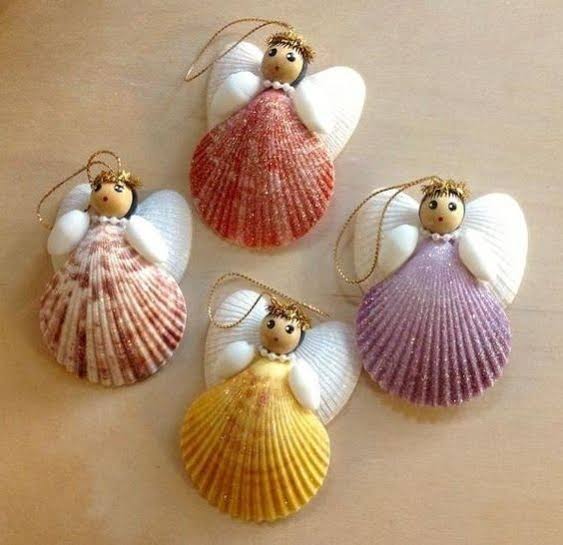 Berikut Proses Pembuatan Kerajinan Dari Limbah Cangkang Kerang:Kerang Dicuci Bersih, Setelah Itu DijemurKerang Disusun Dan Di Lem Satu PersatuBoneka Diberi Mata Dan Aksesoris LainnyaKerang Disusun Menjadi BonekaBagian Atas Kerang Diberi Lubang Untuk Memasukkan Gantungan Kunci.Urutkan Proses Pada Pembuatan Produk Kerajinan Dari Limbah Cangkang Kerang Adalah.....1-2-3-4-51-2-4-3-55-4-3-2-11-2-3-5-4B30Di era ini perkembangan teknologi dan informasi semakin canggih, yang bisa mempermudah aktifitas manusia dengan cepat dan praktis, sehingga heri mendapat tugas dari tempat dia bekerja untuk menyalin file yang terdapat dalam komputer untuk di pindahkan ke laptop, agar file tersebut bisa di tampilkan dalam laptop saat berada di luar lapangan. Peralatan teknologi yang tepat yang bisa digunakan heri untuk memindahkan file dari komputer ke laptop adalah......KoranRadioTelevisiFlash DiskD31Peralatan teknologi yang digunakan untuk menyampaikan informasi dalam bentuk gambar bergerak atau video secara langsung adalah....TelevisiRadioFaximileMP3 PlayerA32Anda adalah seorang pegawai pada suatu perusahaan swasta. Perusahaan tersebut meminta para pegawainya untuk mengisi laporan harian kegiatan secara online melalui aplikasi yang sudah dibuat oleh perusahaan, namun jenis pekerjaan anda sering di lapangan. Untuk melaporkan hasil kinerjanya diluar tempat kerja membutuhkan jaringan.Dari peristiwa tersebut jenis teknologi informasi dan komunikasi apa yang dapat anda digunakan......KomputerLaptop/NotebookHandphone, Celuler,Telepone GenggamTelevisiC33Amir dan iwan rumahnya berada pada jarak yang tidak jauh, mereka ingin berkomunikasi dengan menggunakan frekuensi tertentu tapi secara gratis, maka teknologi yang bisa mereka pakai adalah....TelevisiInternetHandphoneHandy TalkyD34Berikut ini yang termasuk alat-alat yang digunakan untuk membuat alat penjernih air dengan bahan buatan adalah.....Drum Dan Keran AirPasir HalusBatu KrikilTawasA35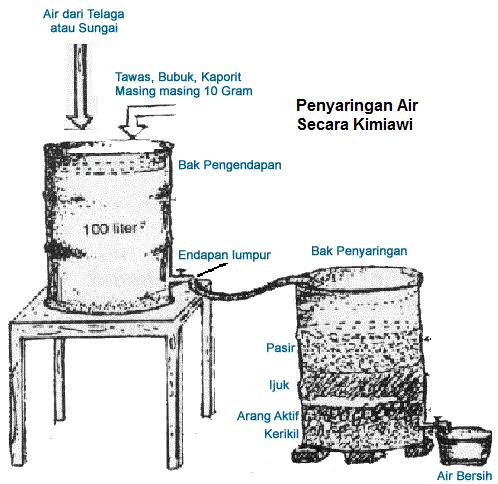 Perhatikan Langkah Dalam Pembuatan Penjernihan Air Dari Bahan Buatan:Lubangi Kedua Drum Dari Bagian Bawah Dan Diberi KeranIsilah Drum I (Bak Pengendapan) Dengan Air Yang  Akan Dijernihkan, Dan Bubuhi Dengan Bubuk Kapur, Tawas, Dan Kaporit.Letakkan Drum I Lebih Tinggi Dari Drum II Hubungkan Kedua Drum TersebutIsilah Drum II (Bak Penyaringan) Berturut-Turut Dengan Batu Krikil, Arang,Ijuk, Dan Pasir Halus.Urutkan Langkah-Langkah Dalam Proses Pembuatan Penjernihan Air Dari Bahan Buatan Pada Gambar Diatas.....1-2-3-41-3-2-41-3-4-24-3-2-1C36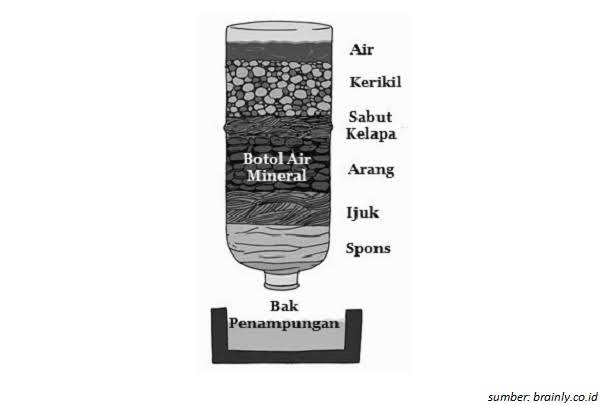 Urutkan Langkah-Langkah Dalam Proses Pembuatan Penjernihan Air Dari Bahan Alami Pada Gambar Diatas.....4-3-2-1-5-61-4-3-2-5-61-2-3-4-5-66-5-2-3-4-1D37Berikut ini yang termasuk jenis ikan konsumsi adalah ikan.....KakapKoiMorisCupangA38Pemeliharaan benih yang berasal dari hasil pembenihan hingga mencapai ukuran tertentu disebut….PembenihanPemijahanPenetasanPendederanD39Berikut ini yang termasuk jenis ikan hias adalah ikan.....MasBawalCupangKerapuC40Produk kerajinan bahan keras buatan sangat beragam dan pembuatannya menggunakan berbagai teknik pemanasan, teknik tempa, teknik lukis dan berbagai teknik lainnya, berikut produk kerajinan dibuat menggunakan teknik pemanasan dan tempa…..LogamKacaKayuRotanA41Berikut gambar yang menunjukan kerajinan bahan keras buatan……. 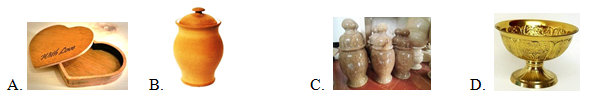 D42	Perhatikan gambar di bawah ini !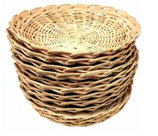 Bahan utama yang digunakan dalam contoh pembuatan produk di samping ini adalah....RotanKayuBambuRantingA43Logam terdiri dari berbagai warna, bentuk ada yang tebal dan berat ada pula yang pipih dan tipis, sehingga memiliki penampilan yang bisa dibentuk untuk kerajinan berikut merupakan bahan jenis logam…Kaca, Emas, Intan Perunggu, Kuningan, KerangBesi, Emas, Perak    Emas, Fiberglas, TulangC44Berikut yang termasuk didalam bahan keras berikut ini adalah...Besi, Rotan, Tanah LiatTanah Liat, Bubur Kertas, LilinBatu, Kayu, BesiKayu, GerabahC45Bagi masyarakat indonesia produk kerajinan kayu sudah lama ditekuni dan menjadi salah satu kekayaan seni dan setiap daerah memiliki teknik yang berbeda dalam pengerjaan kerajinan kayu, berikut beberapa teknik yang dapat diterapkan pada kerajinan kayu…..Teknik Bubut, Ukir, Pahat Teknik Ukir, Pahat, Sulam    Teknik Pahat, Ukir, CetakTeknik Pahat, Cetak, Sulam46Perhatikan tahapan pembuatan kerajianan berikut ini:1) membuat benda sesuai dengan rancangan2) membuat rancangan;3) menyiapkan alat dan bahan;4) pengemasanUrutan yang tepat untuk membuat kerajinan dari bahan keras adalah …1) – 2) – 3) – 4)   3) – 2) – 1) – 4)2) – 3) – 1) – 4) 2) – 1) – 3) – 4)D47Selain dengan cara menyederhanakan bentuk, kerajinan berbasis media campuaran dapat pula dilakukan dengan depormasi yaitu...Menyederhanakan Bentuk Dengan Mengurangi Atau Menambah Bentuk Produk Kerajinan Berbasis Media CampuranMerubah Bentuk Produk Kerajinan Berbasis Media Campuran Merubah Nilai Produk Dari Produk Yang Kurang Berharga Menjadi Barang Yang BerhargaMengubah Bentuk Hingga Menjadi Bentuk Yang Bear-Benar BaruD48Pengalengan adalah pengemasan pangan dengan sistem pengawetan yang bersifat....SterilHermetisContr Olled Atmospher ECommer Cial SterillityB49Instalasi liistrik rumah tinggal di kategorikan kelompok atau grup yang di istilahkan sebagai....Saklar Push OnDiagram GarisDenah BerpolaPanel Hubung BagiD50Sebutkan 3 macam dasar-dasar elektronika.......Arus Listrik, Tegangan Listrik, Hambatan ListrikKomponen Pasif, Komponen Aktif, Komponen PenunjangTeknologi Analog,Teknologi Digital, Sistem PengendalianResistor,Kondensator,TransformatorA